Рабочий листФ.И.   ––––––––––––––––––––––––––––Тема урока:  ––––––––––––––––––––––––––––––––––––––––––––––––––––––––––––––––Задание №1.                 Разгадайте кроссворд1.Кто из героев рассказа находился на заимке?      2.Какую ягоду собирал главный герой, чтобы «трудом своим заработать пряник»?  3.Почему все жалели мальчика, и он был окружен редкостным вниманием? 4.На берегу какой реки находилась деревня, в которой жил мальчик?  5.Как звали бабушку главного героя?  6.О ком из героев рассказа главный герой  говорил: «Он любил море, а я любил его»? 7.Какой пряник пообещала купить бабушка, если мальчик наберёт земляники?      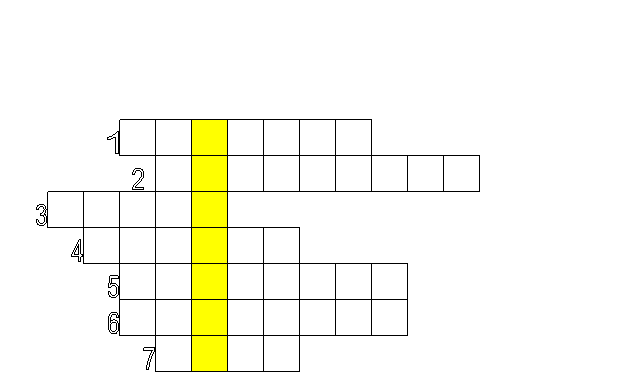 Задание №2.–––––––––––––––––––––––––––––––––––––––––––––––––––––––––––––––––––––––––––––––––––––––––––––––––––––––––––––––––––––––––––––––––––––––––––––––––––––––––––––––––––––––––––––––––––––––––––––––––––––––––––––––––––––––––––––––––––––––––––––––––––––––––––––––––––––––––––––––––––––––––––––––––––––––––––––––––––––––––––––––––––––––––--Задание №3.––––––––––––––––––––––––––––––––––––––––––––––––––––––––––––––––––––––––––––––––––––––––––––––––––––––––––––––––––––––––––––––––––––––––––––––––––––––––––––––––––––––––––––––––––––––––––––––––––––––––––––––––––––––––––––––––––––––––––––––––––––––––––––––––––––––––––––––––––––––––––––––––––––––––––––––––––––––––––––––––––––––––––––––––––––––––––––––––––––––––––––––––––––––––––––––––––––––––––––-––––––––––––––––––––––––––––––––––––––––––––––––––––––––––––––––––Домашнее задание.Обязательно всем  - прочитать один на выбор рассказ В.П.Астафьева:«Далёкая и близкая сказка»,«Запах сена»,«Ангел-хранитель»Дополнительное задание к рассказу.  На выбор.- Ответить письменно на вопрос: «Какой урок я извлёк из рассказа В.П. Астафьева «Конь с розовой гривой»  и нарисовать иллюстрацию к данному рассказу. - Написать аннотацию к рассказу.